О проведении аукциона по продаже движимого имущества Запорожского сельского поселения Темрюкского района             На основании решения XXIX сессии Совета Запорожского сельского поселения Темрюкского района от 28 марта 2016 года № 109 «О реализации  муниципального имущества: экскаватор ЭО 2621В3/82 на тракторе МТЗ-82, год выпуска 2002, инвентарный номер 000000046; трактор Беларус МТЗ 82.1, год выпуска 2002, инвентарный номер 000000047» и решения сессии XIV I  созыва Совета  Запорожского сельского поселения Темрюкского района от 1 ноября 2006 года № 52  «Об утверждении Положения о порядке владения, пользования и распоряжения муниципальной собственностью Запорожского сельского поселения Темрюкского района» (со всеми изменениями и дополнениями),  руководствуясь Федеральным законом от 21 декабря 2001 года № 178-ФЗ «О приватизации государственного и муниципального имущества»:1. администрации Запорожского сельского поселения Темрюкского района:	1) провести аукционы по продаже движимого имущества Запорожского сельского поселения Темрюкского района, находящегося в муниципальной собственности Запорожского сельского поселения Темрюкского района, открытый по составу участников с открытой формой подачи предложений о цене имущества:-экскаватор ЭО 2621В3/82 на тракторе МТЗ-82, 2002 года выпуска,  регистрационный номер № 9922 УМ 23, заводской номер машины 0533/08070110. Двигатель № 537441(колесный), мощность двигателя 57,4 кВт (78 л.с.), цвет синий, паспорт самоходной машины ВА 887456; балансовой стоимостью 30 000 (тридцать тысяч) рублей, рыночной стоимостью 365 000 (триста шестьдесят пять тысяч) рублей 00 копеек с учетом НДС (отчет Темрюкской торгово-промышленной палаты от 11 ноября 2015 года № 020-122-15-А).-трактор Беларус МТЗ 82.1, 2002 года выпуска, регистрационный номер № 0961 УР 23, заводской номер машины 08063148. Двигатель № 526691 (колесный), мощность двигателя 60 кВт (81 л.с.), цвет синий, паспорт самоходной машины ТА 074564; балансовой стоимостью 74 129 (семьдесят четыре тысячи сто двадцать девять) рублей, рыночной стоимостью 259 600 2(двести пятьдесят девять тысяч шестьсот) рублей 00 копеек с учетом НДС (отчет Темрюкской торгово-промышленной палаты от 11 ноября 2015 года № 020-122-15-А).2) осуществить информационное обеспечение вышеуказанного аукциона в соответствии с действующим законодательством Российской Федерации.2. Общему отделу (Рябова) разместить настоящее распоряжение на официальном сайте Запорожского сельского поселения Темрюкского района в информационно – телекоммуникационной сети «Интернет».3. Контроль за выполнением настоящего распоряжения возложить на начальника финансового отдела администрации Запорожского сельского поселения Темрюкского района С.Н.Кихаеву. 4. Распоряжение вступает в силу со дня его подписания.Глава Запорожского сельского поселенияТемрюкского района                                                                                              Н.Г. КолодинаЛИСТ СОГЛАСОВАНИЯпроекта распоряжения администрации Запорожского сельского поселения  Темрюкского района                                             от    28.03.2016 № 64-рО проведении аукциона по продаже движимого имущества Запорожского сельского поселения Темрюкского района.Проект внесен и составлен:                                                                   Эксперт по экономическому анализу                                                   Н.С.Куценко                                      Проект согласован: Заместитель главыЗапорожского сельского поселения Темрюкского района                                                                            О.П.МакароваНачальник финансового отдела                                                             С.Н.КихаеваНачальник  общего отдела                                                                        В.М.Рябова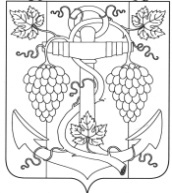 АДМИНИСТРАЦИЯ  ЗАПОРОЖСКОГО СЕЛЬСКОГО ПОСЕЛЕНИЯТЕМРЮКСКОГО РАЙОНАРАСПОРЯЖЕНИЕ     от 28.03.2016                                                                                   № 64-р ст-ца Запорожская